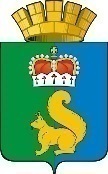 ПОСТАНОВЛЕНИЕАДМИНИСТРАЦИИ ГАРИНСКОГО ГОРОДСКОГО ОКРУГАВ соответствии со статьей 78 Бюджетного кодекса Российской Федерации, Федеральным законом от 06.10.2003 г. № 131-ФЗ «Об общих принципах организации местного самоуправления в  Российской Федерации», Федеральным законом от 14.11.2002 г. № 161 «О государственных и муниципальных унитарных предприятиях», руководствуясь Уставом Гаринского городского округа,ПОСТАНОВЛЯЮ:1.Внести в  постановление администрации Гаринского городского округа от 05.02.2019 г. № 55 «Об утверждении Порядка предоставления субсидий из бюджета Гаринского городского округа юридическим лицам (за исключением субсидий государственным (муниципальным) учреждениям), индивидуальным предпринимателям, физическим лицам, в целях финансового обеспечения затрат, связанных с перевозкой пассажиров водным транспортом на территории Гаринского городского округа» (далее-Порядок) следующие изменения:1.1. В пункте 7 абзац «- отчет об использовании субсидии, полученной в целях финансового обеспечения затрат, связанных с перевозкой пассажиров водным транспортом на территории Гаринского городского округа по форме согласно приложению № 5 к настоящему Порядку» исключить;1.2. Приложение № 5 к Порядку исключить.         2. Настоящее постановление опубликовать (обнародовать).    Глава    Гаринского городского округа                                                     С.Е. Величко23.03.2020п.г.т. Гари№ 87О внесении изменений в постановление администрации Гаринского городского округа от 05.02.2019 г. № 55 «Об утверждении Порядка предоставления субсидий из бюджета Гаринского городского округа юридическим лицам (за исключением субсидий государственным (муниципальным) учреждениям), индивидуальным предпринимателям, физическим лицам, в целях финансового обеспечения затрат, связанных с перевозкой пассажиров водным транспортом на территории Гаринского городского округа»